ЮРИЙ ЮРИНБИЗНЕС-ТРЕНЕР, ЭКСПЕРТ В ЛИДЕРСТВЕ И БИЗНЕС КОММУНИКАЦИЯХ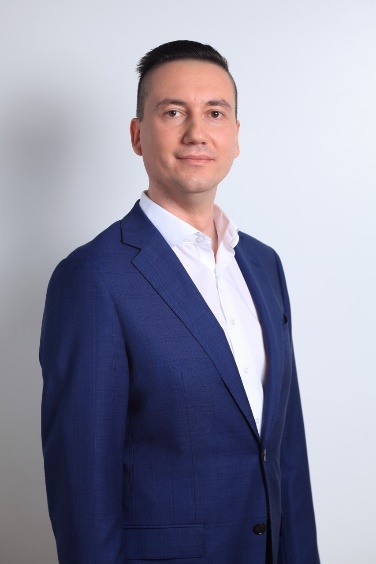 КЛИЕНТЫ:FMCGGilletteProcter&GambleUnileverColgateReckitt BenckiserSchwarzkopfUpecoCotyBeiersdorfГрадиентАВТОБИЗНЕСVWInfinitiMercedesVolvo TrucksBMWMiniNissanPeugeotФАРМАЦЕВТИКАGSKMSDNovartisColoplastАстраЗенекаJohnson&JohnsonАкрихинФИНАНСЫ И БАНКИVolkswagen Financial ServicesСМП банкФК ОткрытиеМСП банкКазкоммерцбанкINGРоссельхозбанкГазпромбанкТЕЛЕКОММУНИКАЦИИTele2РостелекомВымпелКомНЕДВИЖИМОСТЬМортонПРОИЗВОДСТВОУфа-мебельОкраинаГК СетуньSyngentaBig DutchmanVis-a-visMyWalitITAutodeskIBSLandataАйТекоНЕФТЕ-ГАЗОВАЯ ОТРАСЛЬРоснефтьГазпромнефть НефтесервисДРУГИЕIndesitAristonAtlas CopcoКофеинFM LogisticОМК ССКЭларAvonОПЫТ:15 лет в бизнесе, 13 лет в обучении и развитии персонала.13 лет работы бизнес тренером для всех уровней сотрудников в российских и международных компаниях.С 2016 года владелец компании «Тренинговая компания Юрия Юрина», и бизнес-партнер компании «ТТ – Management Training»2012 - 2016 сотрудничество с тренинговыми и консалтинговыми компаниями. Проведено более 800 тренингов, фасилитационных, стратегических и коучинговых сессий специалистам и менеджерам разных уровней, российским и западным компаниям. Участие в длительных (более года) проектах по разработке и внедрению оценки, обучения и развития персонала.2010 – 2012: Заместитель генерального директора по обучению и развитию персонала группы компаний по производству и переработки мяса. 2009 – 2010: Руководитель учебного центра в сети кофеен. Зона ответственности: управление отделом и обучение сотрудников всех уровней сети в России.2008 – 2009: Руководитель отдела обучения российского производителя женского нижнего белья. Start up проект по поддержке в области обучения и развития персонала департамента продаж через нетрадиционные каналы сбыта. 2007 – 2008: Руководитель отдела обучения в российской компании-лидере в области дистрибьюции парфюмерии и бытовой химии. Опыт разработки и внедрения системы адаптации, обучения и оценки персонала, а также системы наставничества и «полевого» обучения.2004 – 2007: Работа в корпорации FMCG, карьера от мерчандайзера до руководителя отдела продаж, а далее тренера по продажам.2004 – 2005: Опыт преподавания в ВУЗе, дисциплины «управление персоналом», «психология и педагогика»ОБРАЗОВАНИЕ:Высшее психологическое. Факультет Практической психологииШкола внутренних тренеров компании Gillette Group (Train The Trainer)Участие в тренинговых программах по темам: Менеджмент и Лидерство, Навыки продаж и переговоров, Навыки коммуникации и публичных выступлений, Навыки презентаций, SAM (Strategic Account Management), Создание корпоративного университета и др. (HPS, Scotwork, Best Training)Сертификация от SLG Thomas по «Системе Томаса» на право проведения обучения и интерпретации результатов профильного анализа личностиНАПРАВЛЕНИЯ РАБОТЫ:Авторские программы для развития руководителей – Dialogues & MeetingsТренинги различной тематики по менеджменту и лидерству, продажам и переговорам, а также личной эффективности.Коуч-сессии для ТОП-менеджмента, ориентированные на конкретный результат.Проведение масштабных обучающих событий (до 200 участников), мотивационных сессий, работа с большими группами.Стратегические сессии, в том числе и с ТОП-командой в «живом» формате, под меняющиеся задачи.Разработка и проведение бизнес-симуляционных игр, моделирующих различные виды бизнеса, включая оценку персонала по компетенциям.Мотивационные речи по развитию личной эффективности для сотрудников корпораций.Разработка и внедрение дистанционного обучения персонала, посредством вебинаров.